Researching:The purpose of researching was to develop and understand the components of a library.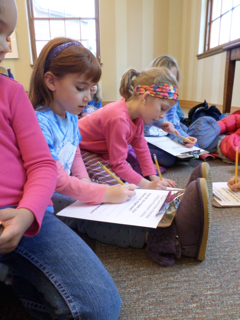 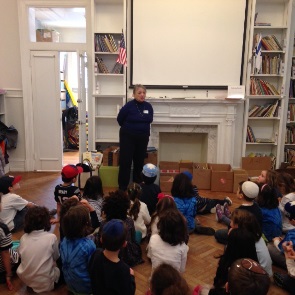 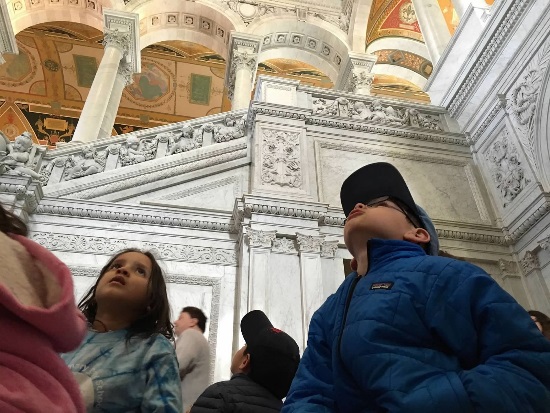 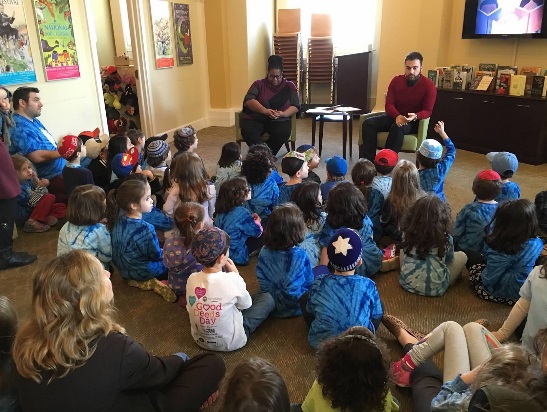 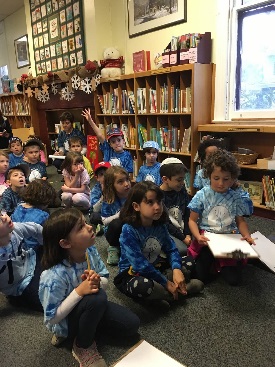 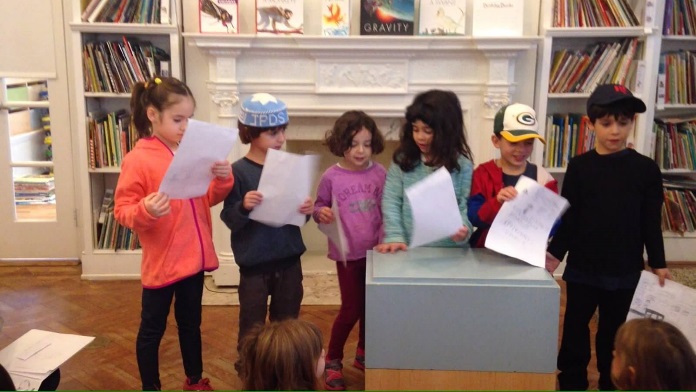 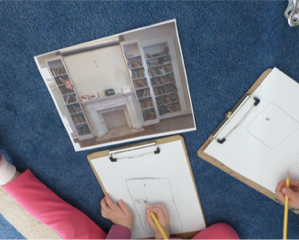 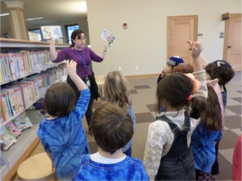 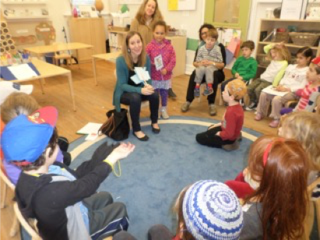 